Max Mustermann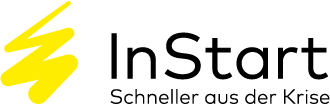 Musterstraße 1234567 MusterstadtFrau/Herr/FirmaMustergläubigerinGläubigerstraße 8912345 Gläubigerstadt7. März 2022Forderungsangelegenheit: Bitte um eine aktuelle Forderungsaufstellung
Ihre Forderung in Höhe von       gegen mich
Ihr Aktenzeichen:      Sehr geehrte Damen und Herren,ich strebe die Regulierung meiner bestehenden Verbindlichkeiten an. Zur Vervollständigung und Überprüfung meiner Unterlagen bitte ich um Überlassung folgender Dokumente:Eine aktuelle Forderungsaufstellung aufgeschlüsselt nach Hauptforderung, Kosten, Zinsen sowie unter Berücksichtigung der bisher geleisteten Zahlungen bzw. vereinnahmten Beträge.Eine Fotokopie des zugrunde liegenden Vollstreckungstitels, Leistungsbescheides, Vertrages oder anderer Rechtsgrundlagen der genannten Forderung;Ich möchte Sie darum bitten, mir nur Ihre bereinigte Forderung zu benennen und bereits verjährte Ansprüche zu berücksichtigen. Die Einrede der Verjährung wird vorsorglich erhoben.Nach Erhalt der Unterlagen werde ich mich unaufgefordert wieder mit Ihnen in Verbindung setzen, um Ihnen einen Regulierungsvorschlag zu unterbreiten.Ich danke für Ihre Unterstützung. Mit freundlichen GrüßenIhr Vor- und Nachname, ggf. Unterschrift 